QUARANTE-DEUXIEME SESSION DE GROUPE DE TRAVAIL DE L’EXAMEN PERIODIQUE UNIVERSEL (EPU)--------------------------------Genève, du 23 janvier au 3 février 2023Monsieur le Président,La Côte d’Ivoire souhaite la cordiale bienvenue à la délégation du Japon et la remercie pour la présentation de son rapport national au 4e cycle de l’Examen Périodique Universel (EPU). La délégation ivoirienne félicite le Gouvernement japonais pour les efforts consentis en vue de la mise œuvre des recommandations issues de son précèdent EPU. Mon pays salue notamment les mesures prises pour améliorer les droits de l’Homme des personnes vulnérables, à savoir les femmes, les enfants et les personnes handicapées.La Côte d’Ivoire encourage le Gouvernement japonais à poursuivre ses efforts et voudrait, dans un esprit constructif, lui faire les recommandations suivantes : Envisager de ratifier la Convention de 1954 relative au statut des apatrides ;ratifier la Convention de l’UNESCO concernant la lutte contre la discrimination dans le domaine de l’enseignement.Pour conclure, la délégation ivoirienne souhaite plein succès au Japon dans la mise en œuvre des recommandations acceptées dans le cadre du présent examen. Je vous remercie.Mission Permanente de la Républiquede Côte d’Ivoire auprès de l’Office des Nations Unies à Genève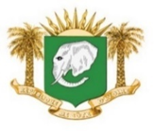      République de Côte d’Ivoire      Union-Discipline-TravailEPU DU JAPON----------------------------DECLARATION DE LA COTE D’IVOIRE